Отделение по Кемеровской области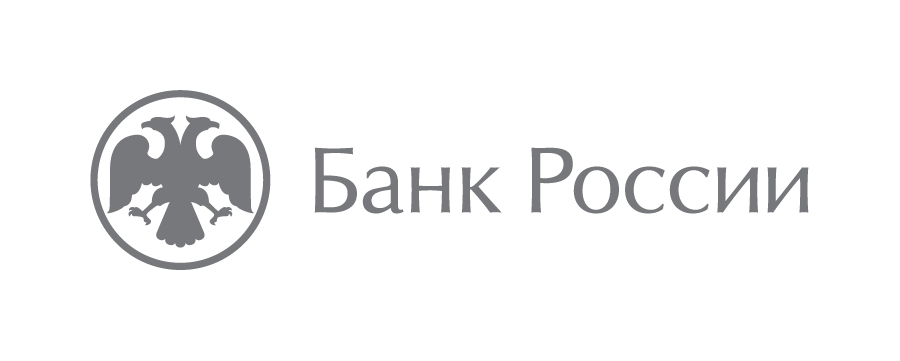 Сибирского главного управленияЦентрального банка Российской Федерации650000, Кемерово, ул. Кирова, 12Новые правила выдачи микрозаймовС 1 июля 2019 года вступили в силу новые ограничения предельной задолженности граждан по кредитам, взятым в банках, и займам, взятых в микрофинансовых организациях, на срок до 1 года*.Начисленные на такой кредит или заём проценты, неустойка, штрафы, пени, иные меры ответственности, а также платежи за услуги, которые кредиторы оказывают заемщику за отдельную плату, не могут превышать сам долг более чем в 2 раза. После достижения этого предела все начисления должны быть остановлены.Например, человек взял взаймы 10 тысяч рублей на срок не более 1 года. Ни в какой момент времени он не должен будет кредитору более 30 тысяч (10 тысяч – долг, 20 тысяч – проценты, неустойка, иные платежи).Одновременно устанавливается предельное значение полной стоимости кредита (займа) и вводится ограничение ежедневной процентной ставки – 1 % в день. В первую очередь такое ограничение актуально для так называемых займов до зарплаты, выдаваемых микрофинансовыми организациями (МФО). С 1 июля 2019 года ПСК по таким займам не превысит 365 %. В дальнейшем, с 1 января 2020 года, ограничения составят 1,5-кратную сумму займа.* 21.12.2013 г. № 353-ФЗ "О потребительском кредите (займе)", вносимые Федеральным законом от 27 декабря 2018 г. № 554-ФЗ «О внесении изменений в Федеральный закон «О потребительском кредите (займе)» и Федеральный закон «О микрофинансовой деятельности и микрофинансовых организациях».Сергей Драница,управляющий Отделением Кемерово Сибирского ГУ Банка России